HORAIRES DE CORRESPONDANCES CAR-BATEAU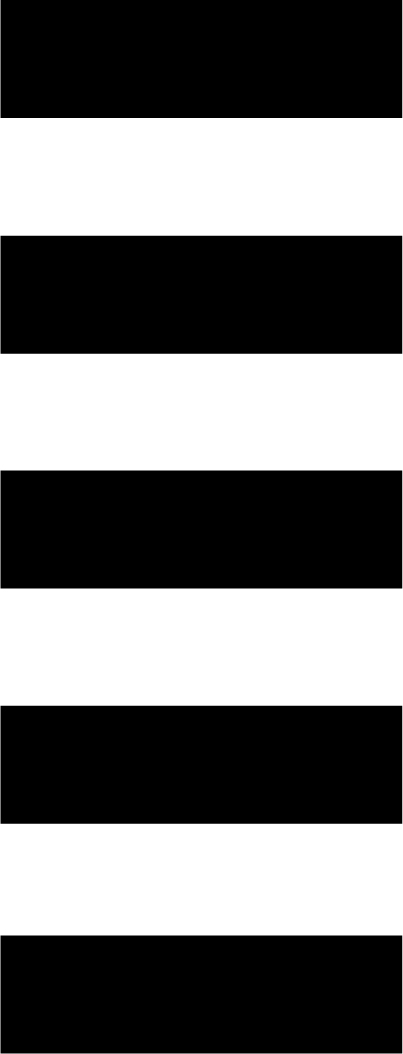 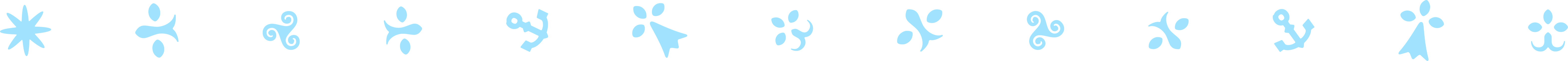 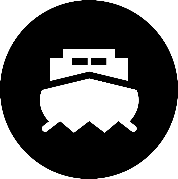 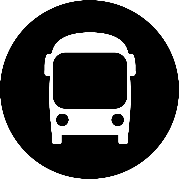 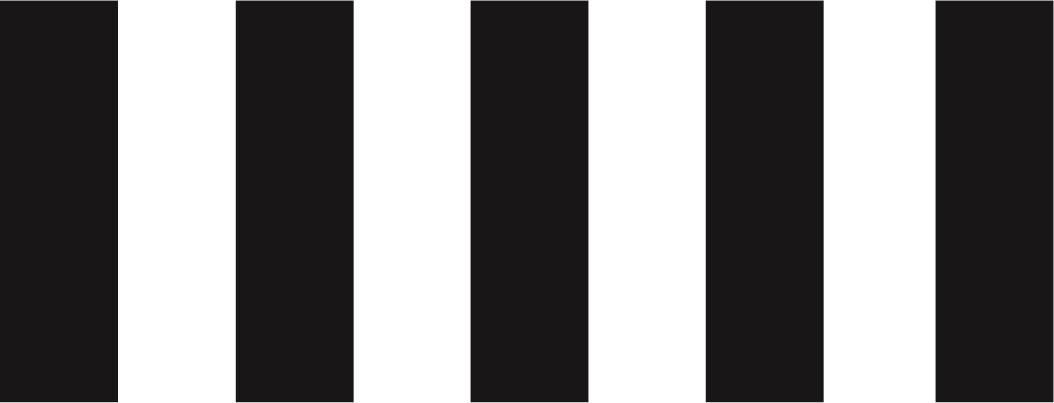 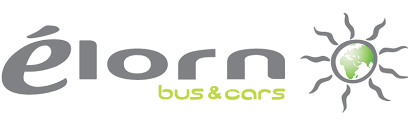 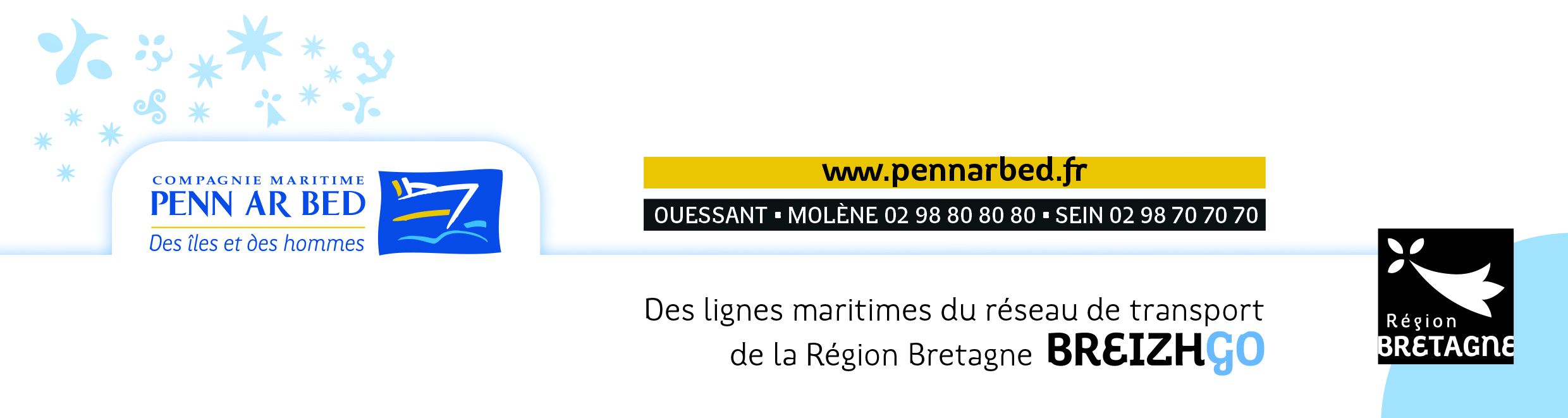 Jours de circulationVVD/FD/FMe/SMe/SVVLMMeJSDLMMeJSDRenvois à consulteraabbccHoraires de bateauDépart du bateau d’Ouessant9:009:0011:3011:3011:4511:4515:0015:0016:3016:30Départ du bateau de Molène9:309:3012:0012:0012:1512:1515:3015:3017:0017:00Arrivée du bateau au Conquet10:1510:1512:4512:4513:0013:0016:1516:1517:4517:45Horaires de carCar de ligne, s’arrête à tous les arrêtsCar de ligne, s’arrête à tous les arrêtsCar de ligne, s’arrête à tous les arrêtsCar de ligne, s’arrête à tous les arrêtsCar de ligne, s’arrête à tous les arrêtsCar de ligne, s’arrête à tous les arrêtsCar de ligne, s’arrête à tous les arrêtsCar de ligne, s’arrête à tous les arrêtsCar de ligne, s’arrête à tous les arrêtsListe des arrêts Le Conquet, embarcadère10:2510:2512:5512:5513:1513:1516:2516:2517:5017:50Brest, Valy Hir11:0111:0113:3013:3013:5413:5416:5516:5518:3518:35Brest, liberté multiplex11:0811:0813:3813:3814:0214:0217:0117:0118:4818:48Brest, Gare routière SNCF11:1011:1013:4013:4014:0514:0517:0317:0318:5118:51a : passage par bourg de Plougonvelin à 13h05, b : les mercredis 2, 9 & 16/12, c : service assuré également les mercredis 23 &30/12.a : passage par bourg de Plougonvelin à 13h05, b : les mercredis 2, 9 & 16/12, c : service assuré également les mercredis 23 &30/12.a : passage par bourg de Plougonvelin à 13h05, b : les mercredis 2, 9 & 16/12, c : service assuré également les mercredis 23 &30/12.a : passage par bourg de Plougonvelin à 13h05, b : les mercredis 2, 9 & 16/12, c : service assuré également les mercredis 23 &30/12.a : passage par bourg de Plougonvelin à 13h05, b : les mercredis 2, 9 & 16/12, c : service assuré également les mercredis 23 &30/12.a : passage par bourg de Plougonvelin à 13h05, b : les mercredis 2, 9 & 16/12, c : service assuré également les mercredis 23 &30/12.a : passage par bourg de Plougonvelin à 13h05, b : les mercredis 2, 9 & 16/12, c : service assuré également les mercredis 23 &30/12.a : passage par bourg de Plougonvelin à 13h05, b : les mercredis 2, 9 & 16/12, c : service assuré également les mercredis 23 &30/12.a : passage par bourg de Plougonvelin à 13h05, b : les mercredis 2, 9 & 16/12, c : service assuré également les mercredis 23 &30/12.a : passage par bourg de Plougonvelin à 13h05, b : les mercredis 2, 9 & 16/12, c : service assuré également les mercredis 23 &30/12.a : passage par bourg de Plougonvelin à 13h05, b : les mercredis 2, 9 & 16/12, c : service assuré également les mercredis 23 &30/12.a : passage par bourg de Plougonvelin à 13h05, b : les mercredis 2, 9 & 16/12, c : service assuré également les mercredis 23 &30/12.a : passage par bourg de Plougonvelin à 13h05, b : les mercredis 2, 9 & 16/12, c : service assuré également les mercredis 23 &30/12.a : passage par bourg de Plougonvelin à 13h05, b : les mercredis 2, 9 & 16/12, c : service assuré également les mercredis 23 &30/12.a : passage par bourg de Plougonvelin à 13h05, b : les mercredis 2, 9 & 16/12, c : service assuré également les mercredis 23 &30/12.Jours de circulation   Jours de circulation   LMMe JVSD/FSD/FVRenvois à consulterRenvois à consulteraHoraires de carHoraires de carCar de ligne, s’arrête à tous les arrêtsCar de ligne, s’arrête à tous les arrêtsCar de ligne, s’arrête à tous les arrêtsCar de ligne, s’arrête à tous les arrêtsCar de ligne, s’arrête à tous les arrêtsCar de ligne, s’arrête à tous les arrêtsCar de ligne, s’arrête à tous les arrêtsCar de ligne, s’arrête à tous les arrêtsCar de ligne, s’arrête à tous les arrêtsCar de ligne, s’arrête à tous les arrêtsCar de ligne, s’arrête à tous les arrêtsListe des arrêts Liste des arrêts Brest, Port 1er EperonBrest, Port 1er Eperon08:30Brest, Gare routière SNCFBrest, Gare routière SNCF08:3512:2513:3815:25Brest, Liberté QuartzBrest, Liberté Quartz08:3612:2613:2915:27Brest, Valy HirBrest, Valy Hir08:4613:3815:35Le Conquet, embarcadèreLe Conquet, embarcadère09:3313:3714:2516:14Horaires de bateauHoraires de bateauDépart vers Molène et Ouessant Départ vers Molène et Ouessant 09:4514:3014:4516:30a : en période de vacances scolaires le mercredi et le samedi, le car passe à l’arrêt Valy Hir à 12h36.a : en période de vacances scolaires le mercredi et le samedi, le car passe à l’arrêt Valy Hir à 12h36.a : en période de vacances scolaires le mercredi et le samedi, le car passe à l’arrêt Valy Hir à 12h36.a : en période de vacances scolaires le mercredi et le samedi, le car passe à l’arrêt Valy Hir à 12h36.a : en période de vacances scolaires le mercredi et le samedi, le car passe à l’arrêt Valy Hir à 12h36.a : en période de vacances scolaires le mercredi et le samedi, le car passe à l’arrêt Valy Hir à 12h36.a : en période de vacances scolaires le mercredi et le samedi, le car passe à l’arrêt Valy Hir à 12h36.a : en période de vacances scolaires le mercredi et le samedi, le car passe à l’arrêt Valy Hir à 12h36.a : en période de vacances scolaires le mercredi et le samedi, le car passe à l’arrêt Valy Hir à 12h36.